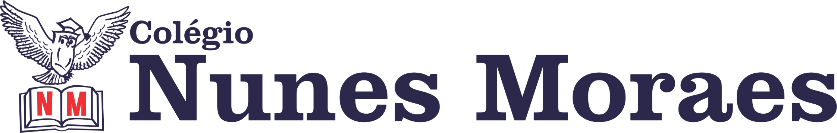 AGENDA DIÁRIA 5° ANO, 14 DE MAIO.1ª AULA: PORTUGUÊS (TEXTO).Capítulo 07 – Você conhece aquela piada?Objeto do conhecimento: Leitura/Escuta (Textos de humor).Atividades do dia: 14 de maio de 2021.No vídeo a seguir tem a explicação e acompanhamento de toda a aula. Nele, você verá:Passo 01 – Releitura da tirinha na Seção Outro Texto, Novas Ideias da página 35. Explicação sobre a duplicidade de sentidos em textos de humor, sentido literal e sentido figurado.Passo 02 – Atividade de classe: páginas 36 e 37 (questões 05 a 07). Link da vídeoaula: https://youtu.be/CLE55YxaX-A Obs: Os alunos do ensino remoto deverão enviar a foto da atividade de classe (páginas 36 e 37) de Língua Portuguesa (livro 2) para o WhatsApp da professora.2ª AULA: GEOGRAFIA.Capítulo 07 – Tecnologia e trabalho no setor secundário.Objeto do conhecimento: Tipos de indústria (pesada, de bens de consumo e de ponta); Equipamentos de segurança e proteção.Atividades do dia: 14 de maio de 2021. No vídeo a seguir tem a explicação e acompanhamento de toda a aula. Nele, você verá:Passo 01 – Explicação de “Tipos de indústria” na página 105. Leitura de “Equipamentos de segurança e de proteção” na página 106.Passo 02 – Atividade de classe: páginas 107 e 108 (questões 03 e 04). Link da vídeoaula: https://youtu.be/SYZz94r4KVQ Obs: Os alunos do ensino remoto deverão enviar a foto da atividade de classe (páginas 107 e 108) para o WhatsApp da professora.3ª AULA: MATEMÁTICACapítulo 07 – Números escritos com vírgulaAtividades do dia: 14 de maio de 2021 Passo 1: Acompanhe no início da videoaula a revisão das regras do sistema de numeração decimal para ler, escrever, comparar e ordenar números racionais na forma decimal. Correção da atividade de casa na página 59.Passo 2: Acompanhe a explanação do conteúdo da aula de hoje: operações com números decimais, página 61.Passo 3: Observe a orientação da professora para a atividade da página 62. Em seguida, pause o vídeo e realize a atividade, depois acompanhe a correção.Passo 4: : Explicação da atividade de casa, página 63.Link da vídeoaula: https://youtu.be/_FoBMBMuwK8 Observação: Os Alunos devem enviar as fotos das atividades para o whatsapp da professora de sua turma.4ª AULA: ARTECapítulo 07 – O circo nas artes visuaisAtividades do dia: 14 de maio de 2021 Passo 1: Acompanhe a apresentação do capítulo 7, nas páginas 76 e 77. Passo 2: Acompanhe a explanação do conteúdo da página 78, sobre a arte cinética e seus artistas, envie um áudio da atividade da seção trocando ideias, página 77. Grife as informações que considerar principais sobre o conteúdo dessas  páginas. Pause o vídeo e sublinhe.Passo 4: Orientação para a atividade prática nas páginas 79 e 80. Fique atento as instruções da professora e nas ideias propostas durante a videoaula.Link da vídeoaula: https://youtu.be/sDoaCr5kXpM Obs: Os alunos da turma remota apresentarão sua atividade durante a chamada pelo Google Meet na próxima aula de arte. 